Финансовая грамотность для малышей     В Заиграевском СРЦН в рамках программы по финансовой грамотности проводятся занятия с детьми  дошкольного возраста, где  формируется финансовая культура  и азы финансовой грамотности. Педагоги знакомят ребят с денежной сферой жизни, формируют у детей начальные навыки обращения с деньгами, правильное отношение к финансовым ресурсам и их целевому предназначению.  Основная задача воспитателя  подготовить детей к жизненному этапу, когда будут появляться карманные деньги, активизировать коммуникативную деятельность детей.  В игровой форме  ребята на занятиях учатся навыкам общения  друг с другом, как правильно обращаться к продавцу, умение проводить расчет за приобретенный товар. Дети с большим удовольствием посетили магазин, приобрели понравившийся им товар, почувствовали себя взрослыми и самостоятельными.зав.отделением Москвитина А.А.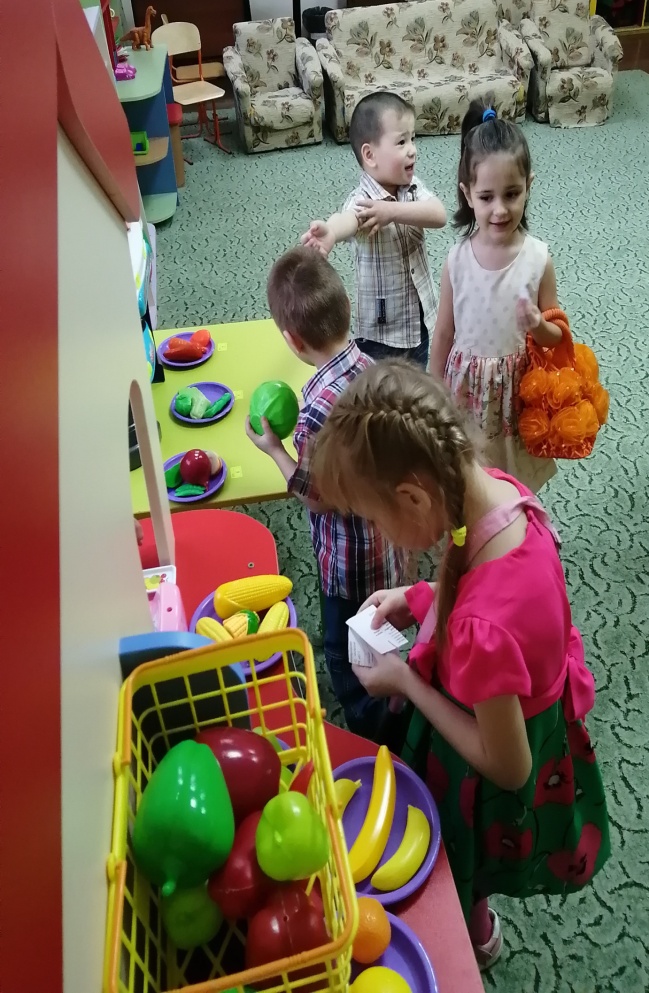 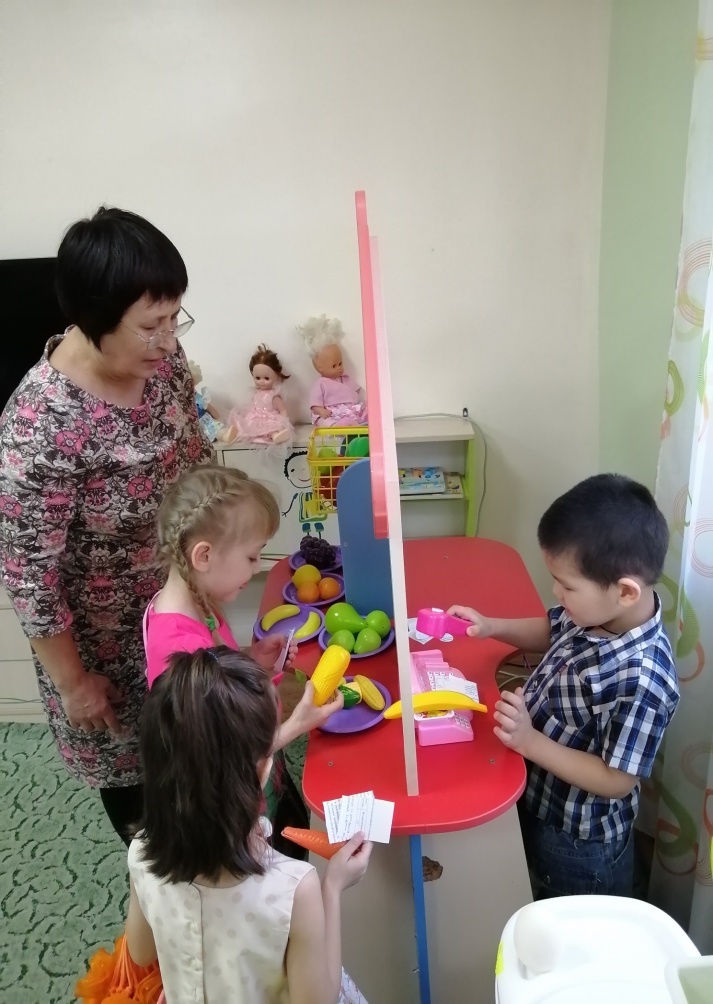 